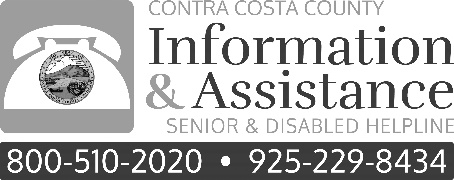 Cooling Tips to Survive Summer HeatDon’t wait to call your doctor or 9-1-1 if you experience any of these WARNING SIGNS of heat related conditions, such as    heat exhaustion or a heat stroke:Heat Strokes can be life-threatening and can come on quicklyTIPS TO PREVENT heat related symptoms, particularly during power outagesDrink water: Sip all day; don’t wait until you are thirsty. Avoid alcohol, caffeinated beverages, sugary soft drinks and full-strength fruit juices.Limit physical activity and wear a hat outside, preferably with a wide brim.Keep shades drawn and blinds closed, but windows should be slightly open.Open windows to cooling breezes in the eveningKeep electric items turned off, lights low and avoid using your oven or clothes dryer.Do not just rely on fans; if the temperature is 90 degrees or above, fans alone usually cannot protect against heat-related illness.Take baths, showers, or find a pool to swim in; bathe in tepid water, use cool towels.Wear loose-fitting cotton clothing that is light-colored and lightweight.Use a sunscreen of SPF 30 or higher when outsideEat light foods high in water content: fruits, salads, and soups.Don’t wait in or leave infants, pets, elderly or disabled persons unattended in cars or other vehicles for any length of time, even with windows cracked.  Within minutes the temperature will become dangerously high and serious injury and/or death will result.Bring pets indoors or ensure they have shady spots to protect them all day.  Make sure pets have plenty of fresh water that will stay cool all dayDevelop a “buddy” system; keep in contact with your family & friends at least twice a dayTalk to your doctor about medications; you may need to alter medications or dosages, but under no circumstances should you change your medication on your own.Use air conditioning & be prepared for power outages - if you don’t have an a/c unit at home or the power is out, go to any air-conditioned building (see list on back of this page).Places for Seniors and People with Disabilities to COOL OFFPlease consider going to one of the following locations during a power outage on a hot day: shopping mall, library*, coffee shop, movie theater, restaurant, or senior center.Please call first for hours of operationFor further information, please call our Information & Assistance Program at       1-800-510-2020 (from within Contra Costa County using a land line) or925-229-8434 (when using a cell phone or from outside Contra Costa County)       										*El Cerrito and Kensington libraries do not have air conditioners	HeadacheNausea/VomitingDim/Blurred VisionProfuse SweatingExhaustionDizzinessHot Dry SkinCold Damp SkinMuscle Cramps FaintingBay Point925-458-1601Antioch  925-778-1158Brentwood  (In )925-516-5400Brentwood  925-516-5444Concord  	925-671-3320Danville Community Center925-314-3400Danville  925-314-3490Hercules  111 Civic DriveHercules510-799-8219Martinez  	925-370-8770Oakley Senior Center215 Second StreetOakley925-626-7223Pinole  Pinole510-724-9800Pittsburg  925-252-4890Pleasant Hill  	925-798-8788Richmond  2525 MacDonald510-307-8087Alcosta Senior and Community Center 9300 Alcosta Blvd. San Ramon925-973-3250Walnut Creek Senior Club	1375 Civic Drive925-943-5851